Review of Church School Websites (SIAMS) (First Draft)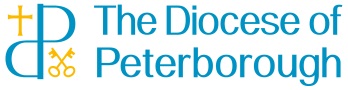 Review of Church School Websites (SIAMS) (First Draft)Name of School/ Academy/ Free school:Academy Trust:Date of website review:Date of Last SIAMS inspection:Name of Head/ Executive HeadFocus:Evidence: (What are we looking for?)Clear communication of the Christian vision and associated valuesProminent and clear communication of the inclusive and distinctive Christian vision – underpinning theology rooted in Christian narrative with associated values. Expression of the Christian EthosImportance of relationship with the local church Partnership with the dioceseExpression of Christian ethos in projects/ support linked to Christian charities/ the local community etc.SIAMS report is accessibleCollective WorshipDetails of the current weekly focus/ planningImportance of the church’s involvement in the worshipping life of the school/ photos of servicesWays in which collective worship is an expression of the school’s Christian visionCollective worship policy/ statement of entitlementComments from pupilsREDetails about how RE is an expression of the school’s Christian vision and values/ contributes to the ethos of the school RE is given subject prominence: RE Policy/ Statement of Entitlement/ Reference to Agreed Syllabus followed/ RE curriculum overview etc.Photos of work, visits to places of worship etc.Spiritual DevelopmentDefinition of the school’s understanding of spirituality and how it provides experiences for spiritual awareness to deepen.Examples of Big Questions, Prayer Spaces, prayer and reflection times, pupil responses etc.Policies/ CurriculumChristian vision informs policiesCurriculum is shaped by the Christian vision.Courageous AdvocacySocial action initiated by pupilsEthical, charitable activitiesEnvironmental engagementSummary:Summary: